Get the Lead Out 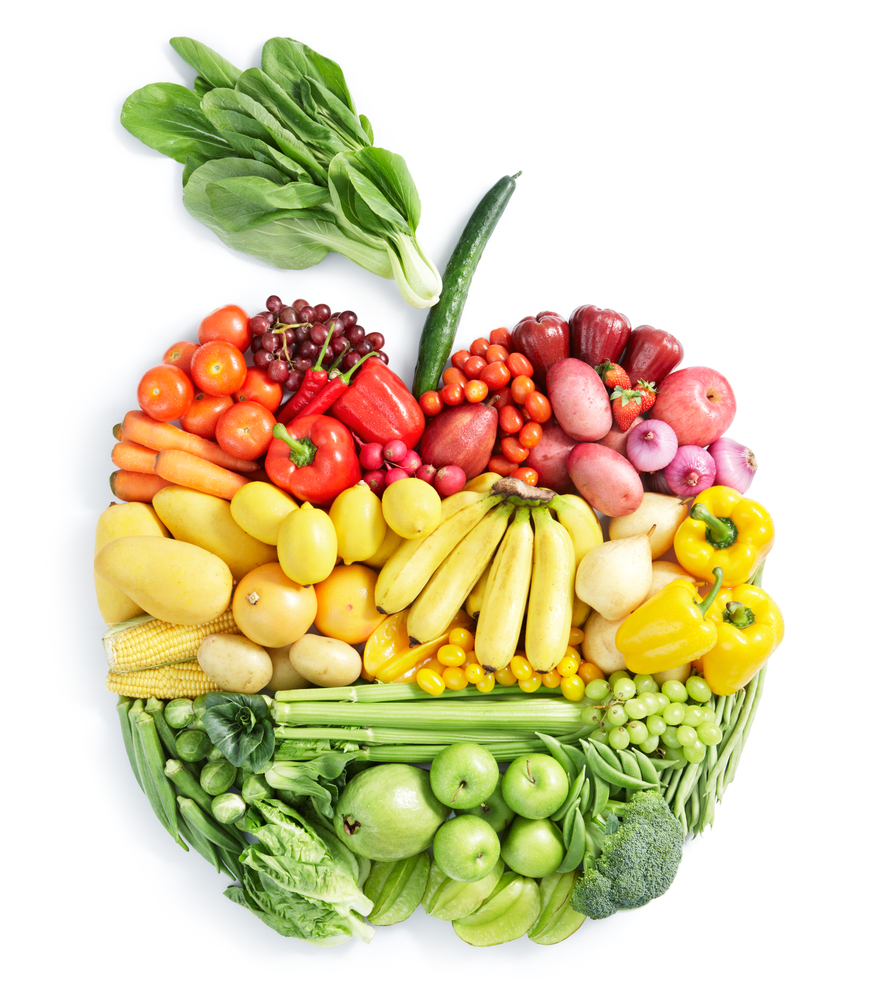 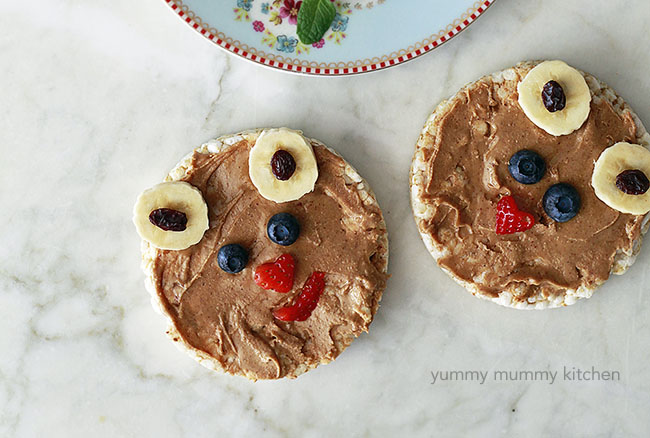 